ЗАДАНИЕ  7 классна 13.04-18.04.2020г.по предмету «Живопись»преподаватель Кочеткова Юлия Васильевнателефон, Вайбер 8-920-937-45-85, электронная почта dchi.7@mail.ruЭтюд натюрморта в интерьере.Формат А3. Материал: гуашь или акварель на выбор. Примеры: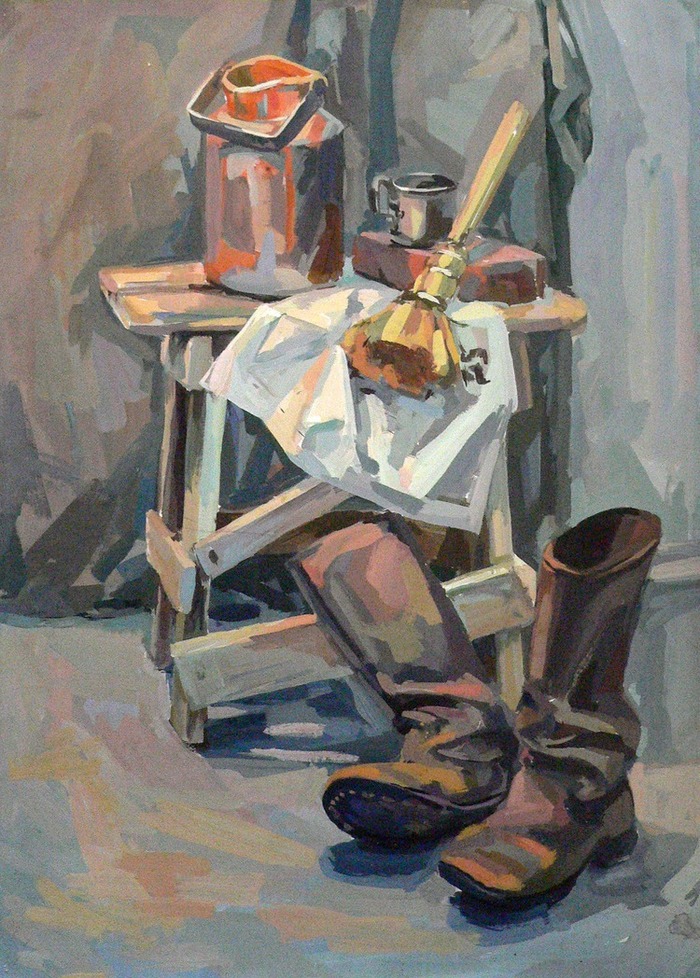 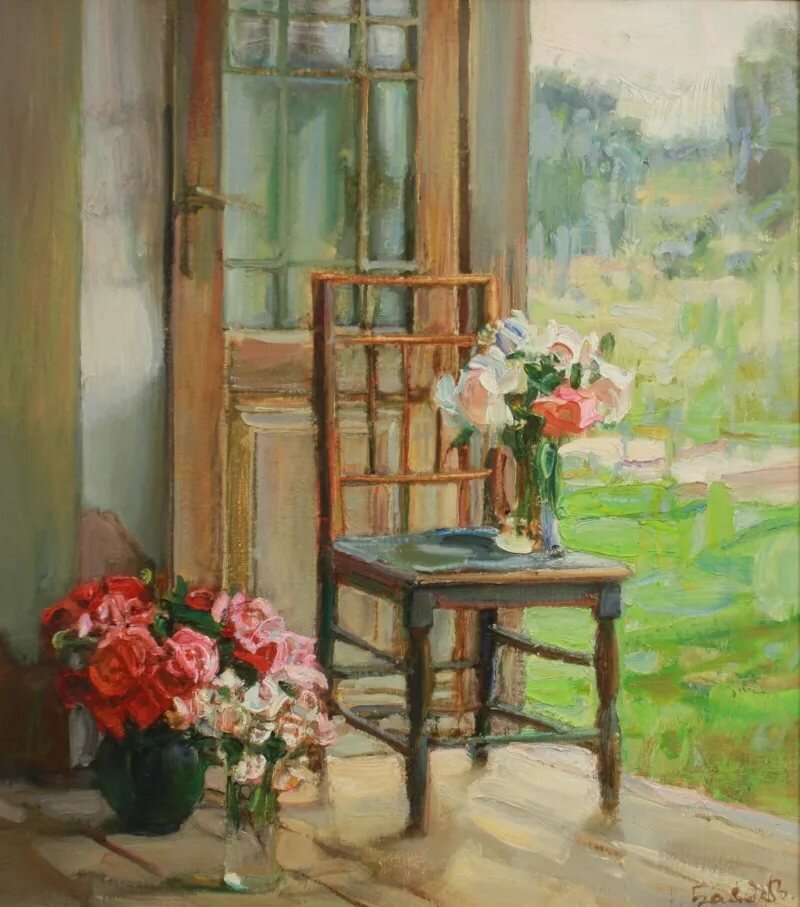 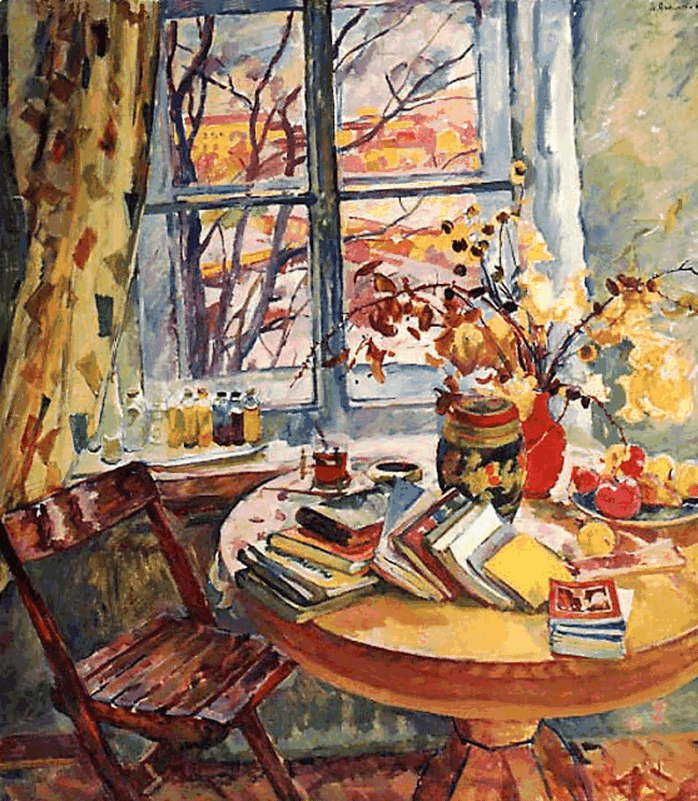 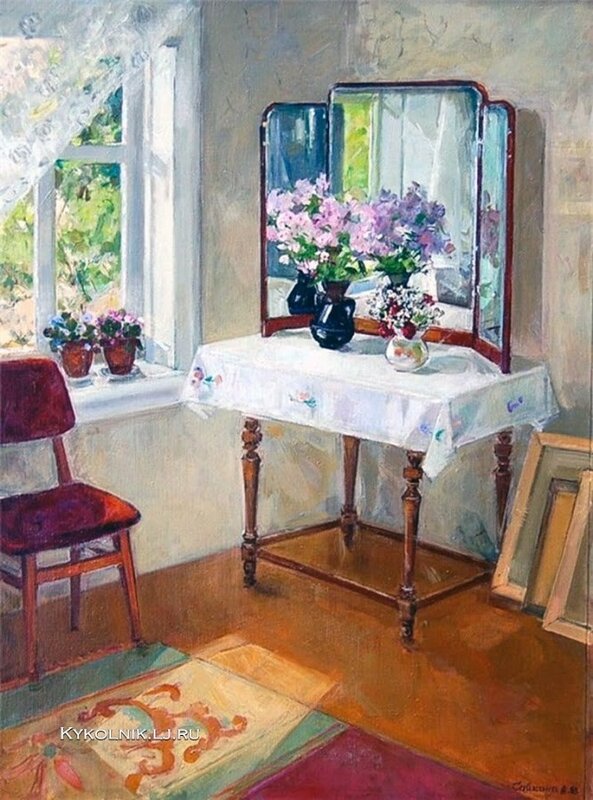 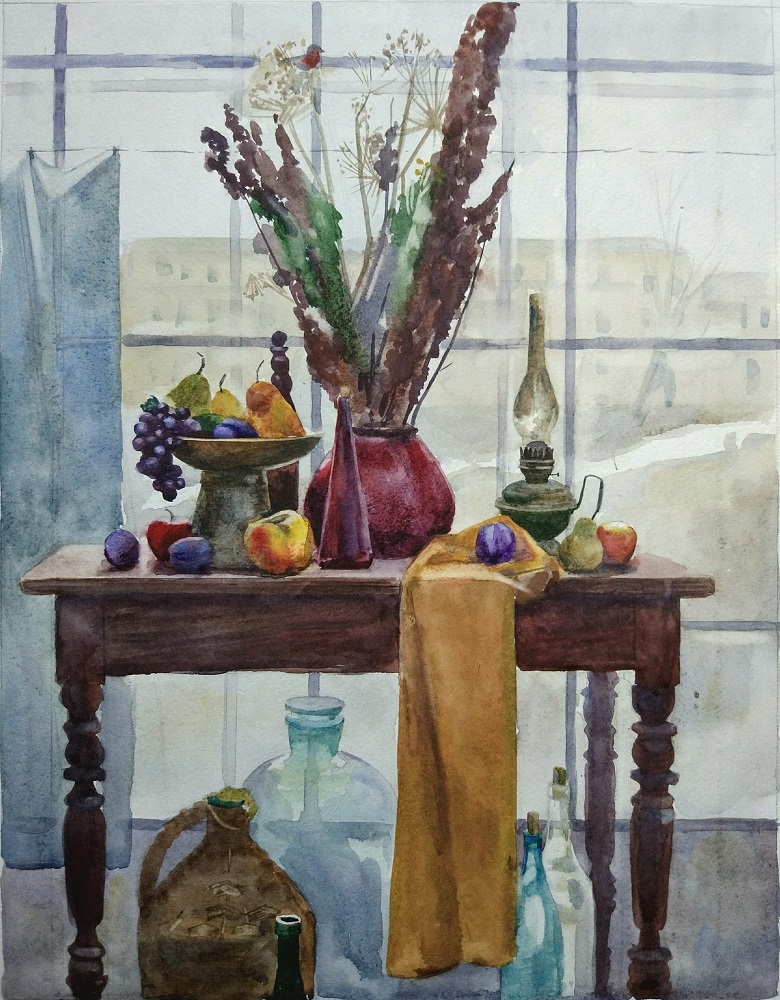 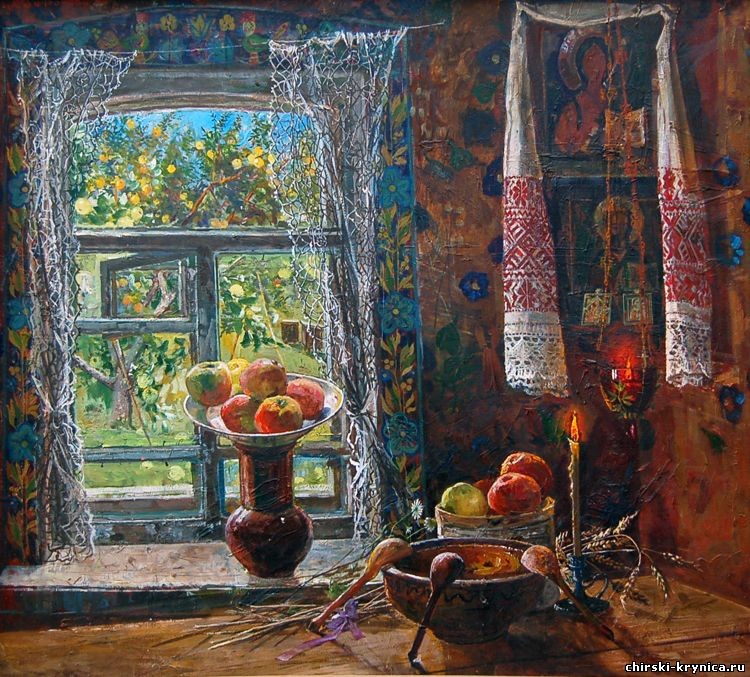 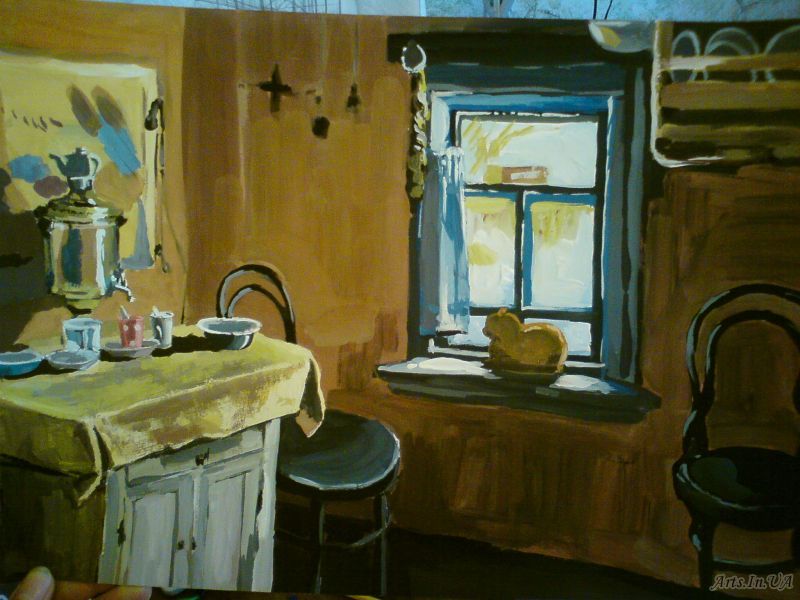 